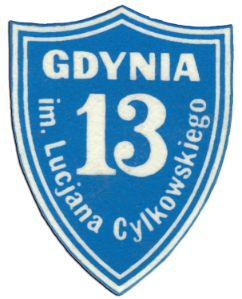 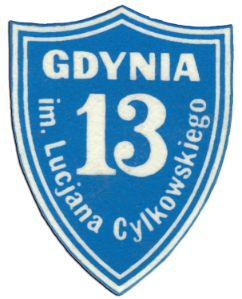 Zał. 2	        Gdynia, dnia ………………………….......................................................... (Imię i nazwisko wnioskodawcy)OŚWIADCZENIE	Niniejszym oświadczam, że syn/córka ……………………………………….. urodzony/a ……………………………………… uczęszczał/a w roku szkolnym ……………………. do oddziału przedszkolnego w SP nr 13 w Gdyni.………………………………………               podpis rodzica